ISTITUTO COMPRENSIVO STATALE“Paolo Borsellino”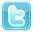 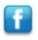 Via Lavinium s.n.c. – 87020 SANTA MARIA DEL CEDRO (CS)Tel. e Fax 0985/5462-5731 - C.F. 92011810782 - C. M. CSIC83700Rwww.icsantamariadelcedro.edu.ite-mail: csic83700r@istruzione.it	p.e.c.: csic83700r@pec.istruzione.itScuola Secondaria di I Grado ad indirizzo musicaleVERBALE DEL CONSIGLIO DI CLASSE N. _____CLASSE ______ SEZ. _____ Il giorno ________ del mese  di _______________dell’anno ___________ alle ore ____________ nei locali del___ _______________________ si riunisce il Consiglio tecnico della classe _____ sez._____ plesso __________Presiede la riunione __l_ prof./prof.ssa____________________________________________; Funge da Segretario   __l__ prof./prof.ssa ____ ________________________________________Sono presenti gli Inss.: 	Sono assenti giustificati i seguenti Docenti; sostituiti come segue:Il Consiglio di classe si riunisce per trattare i seguenti argomenti posti all’ordine del giorno:1. Andamento didattico-disciplinare della classe. 2. Linee programmatiche, verifica UDA disciplinare e trasversale ( programmazione e realizzazione compito autentico di Ed. Civica), adozione proposte dipartimenti per la somministrazione e valutazione delle prove comuni disciplinari per classi parallele. 3. Casi particolari/strategie di intervento (recupero e potenziamento). 4. Monitoraggio assenze. 5. Individuazioni alunni destinatari dei percorsi formativi relativi al PIANO NAZIONALE DI RIPRESA E RESILIENZA MISSIONE 4: ISTRUZIONE E RICERCA Componente 1 – Potenziamento dell’offerta dei servizi di istruzione: dagli asili nido alle Università Investimento 1.4: Intervento straordinario finalizzato alla riduzione dei divari territoriali nelle scuole secondarie di primo e di secondo grado e alla lotta alla dispersione scolastica. Azioni di prevenzione e contrasto della dispersione scolastica (D.M. 170/2022). 6. Consiglio orientativo classi terze. 7. Varie ed eventuali..Riconosciuta la validità dell’adunanza per il numero degli intervenuti, il Presidente/Coordinatore dichiara aperta la seduta, dando inizio alla discussione sugli argomenti all’ordine del giorno.1° PUNTO  O.d.G. - andamento didattico-disciplinare del gruppo classe I docenti, sulla base del percorso formativo effettuato finora, relazionano sull’andamento didattico-disciplinare del gruppo classe e rilevano che :2° PUNTO  O.d.G. -  Linee programmatiche, verifica UDA disciplinare e trasversale ( programmazione e realizzazione compito autentico di Ed. Civica), adozione proposte dipartimenti per la somministrazione e valutazione delle prove comuni disciplinari per classi parallele.3° PUNTO  O.d.G. -  Casi particolari/strategie di intervento (recupero e potenziamento). I docenti relazionano in merito alla progettazione svolta nella prima fase dell’anno scolastico 4° PUNTO  O.d.G. - Monitoraggio assenze.I docenti relazionano in merito all’elaborazione dell’ipotesi di lavoro per il mese successivo facendo presente quanto di seguito riportato:5° PUNTO  O.d.G. -  Individuazioni alunni destinatari dei percorsi formativi relativi al PIANO NAZIONALE DI RIPRESA E RESILIENZA MISSIONE 4: ISTRUZIONE E RICERCA Componente 1 – Potenziamento dell’offerta dei servizi di istruzione: dagli asili nido alle Università Investimento 1.4: Intervento straordinario finalizzato alla riduzione dei divari territoriali nelle scuole secondarie di primo e di secondo grado e alla lotta alla dispersione scolastica. Azioni di prevenzione e contrasto della dispersione scolastica (D.M. 170/2022).Dall’osservazione della classe si propone 6° PUNTO  O.d.G. -. Consiglio orientativo classi terze.7° PUNTO  O.d.G. – varie ed eventualeIl presente verbale viene redatto, letto ed approvato  all’unanimità/ a maggioranza Alle ore _____ , il Presidente dichiara sciolta la seduta.               Il Segretario 									Il Coordinatore……………………………………							……………………………………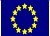 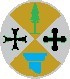 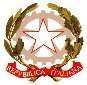 UNIONE EUROPEAREGIONE CALABRIAAssessorato Istruzione, Alta Formazione e RicercaREPUBBLICA ITALIANA